Add alternative/additional security method (SMS/Call).Go to https://mysignins.microsoft.com/security-info and click “Add method”. 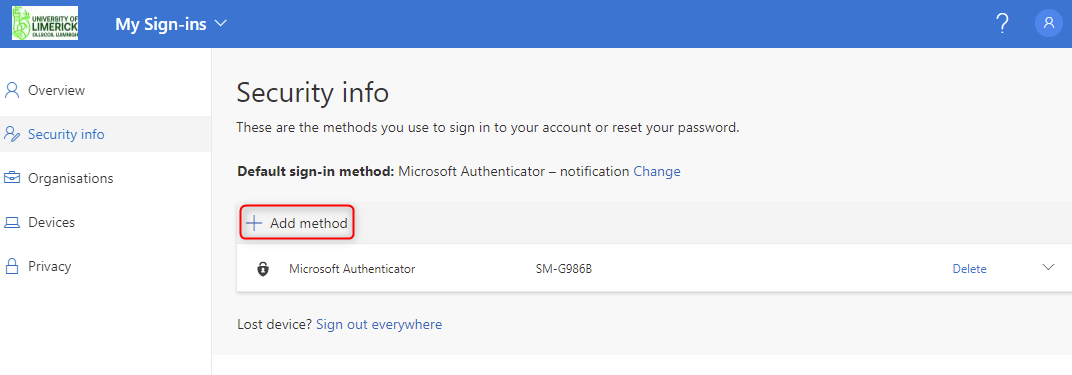 Select the method you would like to add. e.g. Phone, Authenticator 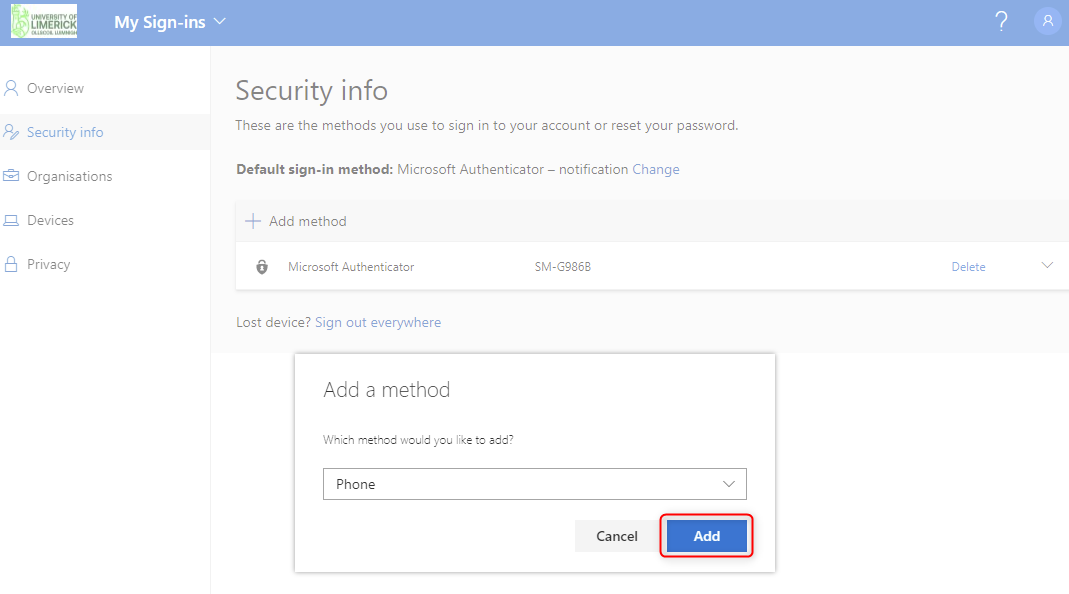 Enter your country code and mobile number. Select “Text me a code” or “Call Me”.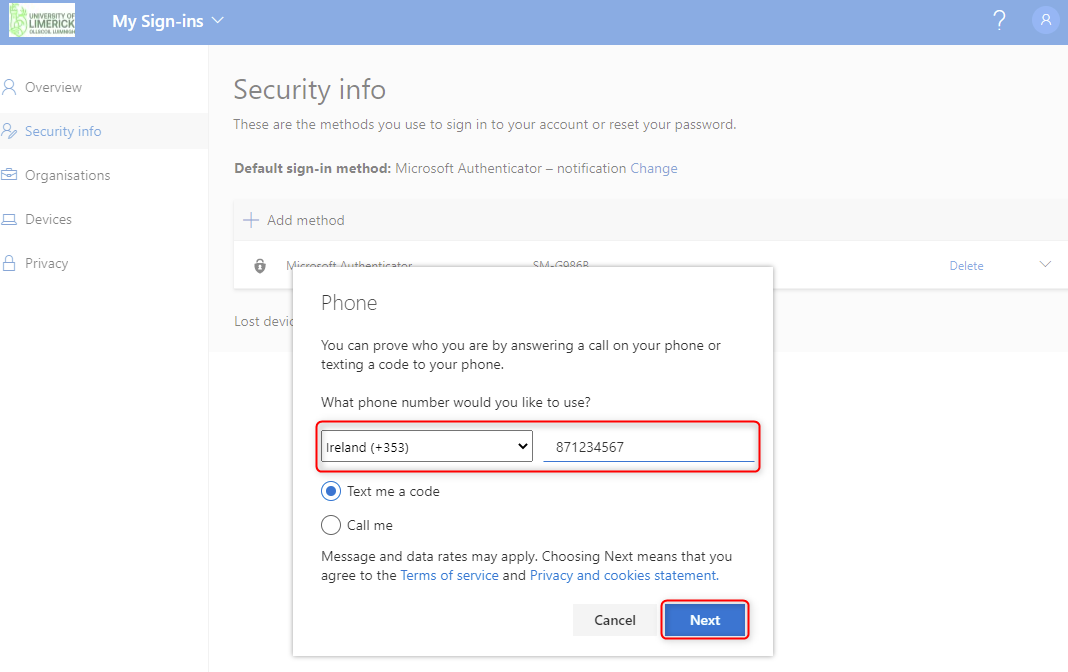 You will receive a verification code via SMS/Call.Enter the code and click Next.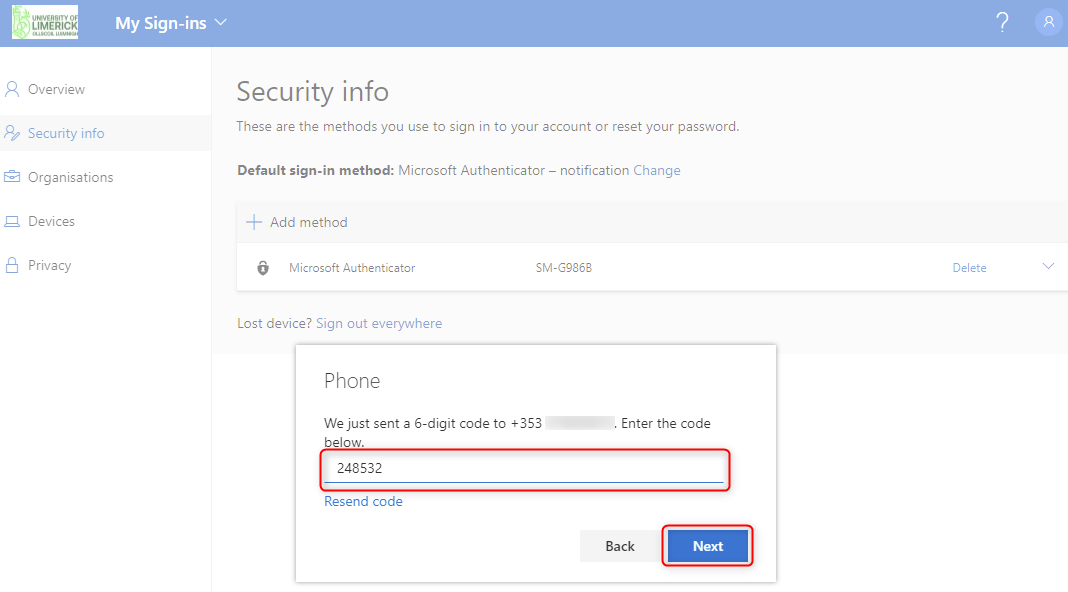 You have successfully added an additional security method.Add alternative/additional security method (Authenticator App).Install the Microsoft authenticator app on your Android/iOS device. Go to https://mysignins.microsoft.com/security-info and click “Add method”.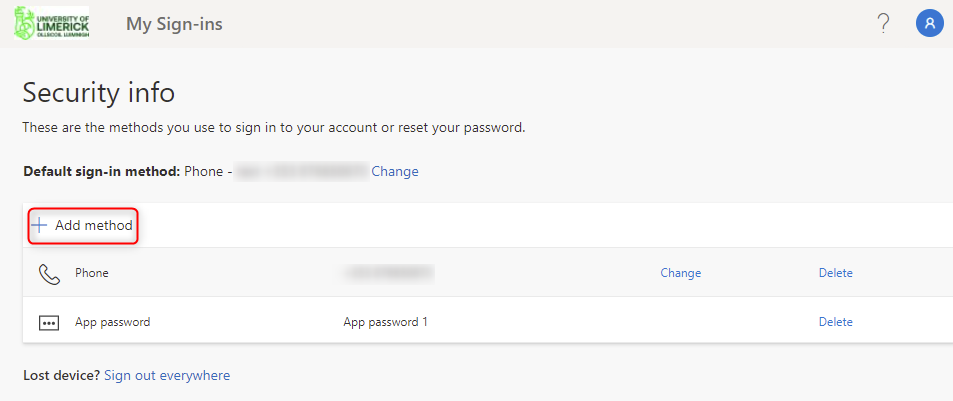 Select Authenticator app and Click “Add”.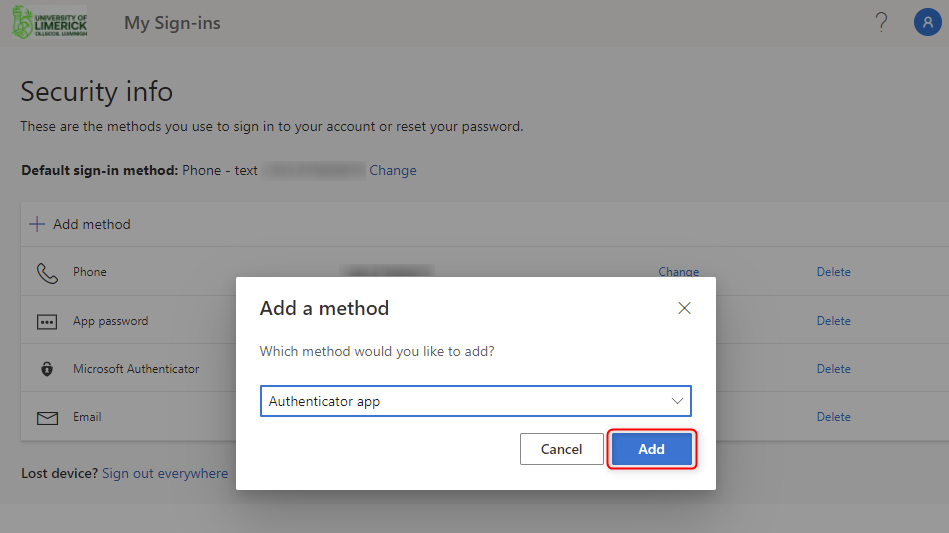 Click “Next”. 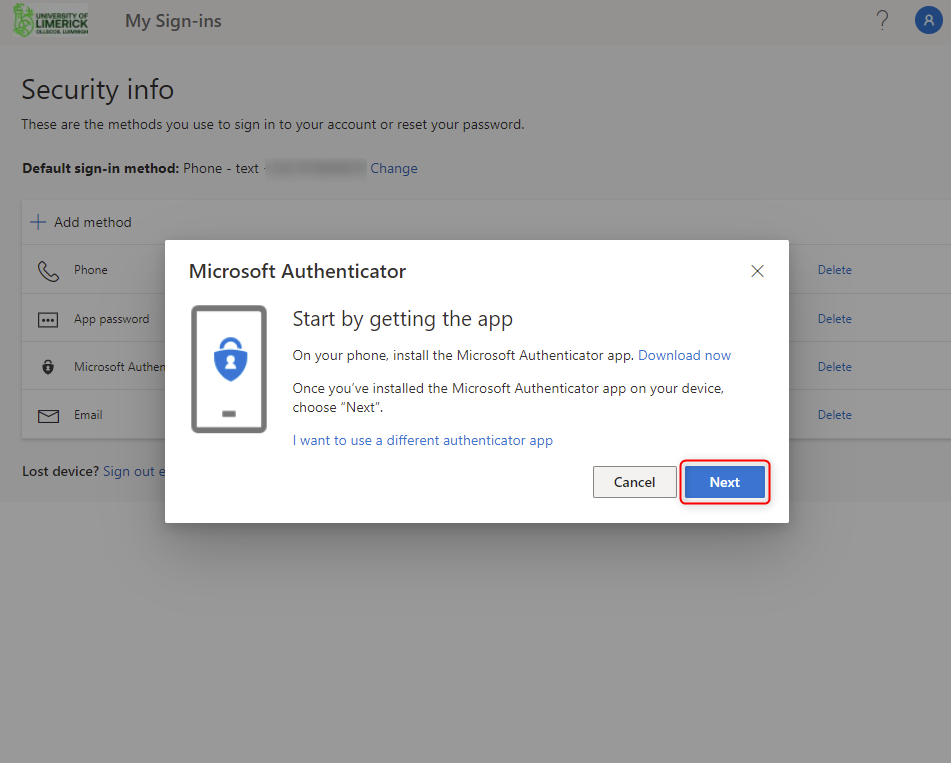 Click “Next”.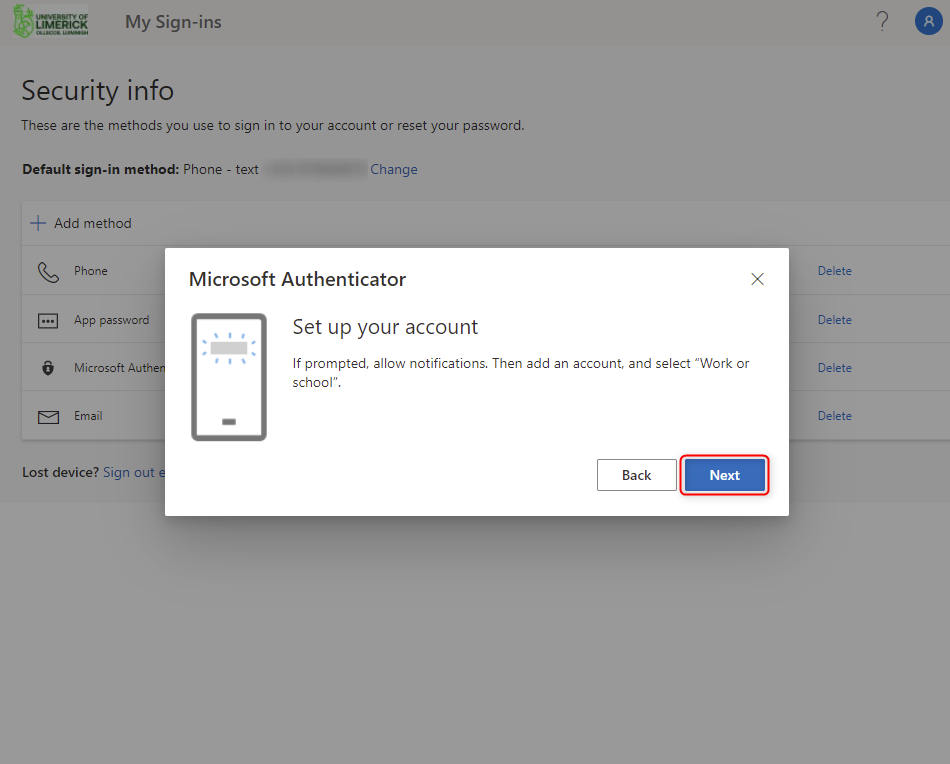 Open the authenticator app and add a new work or school account. Click QR code. Scan the QR code on screen with the authenticator app. 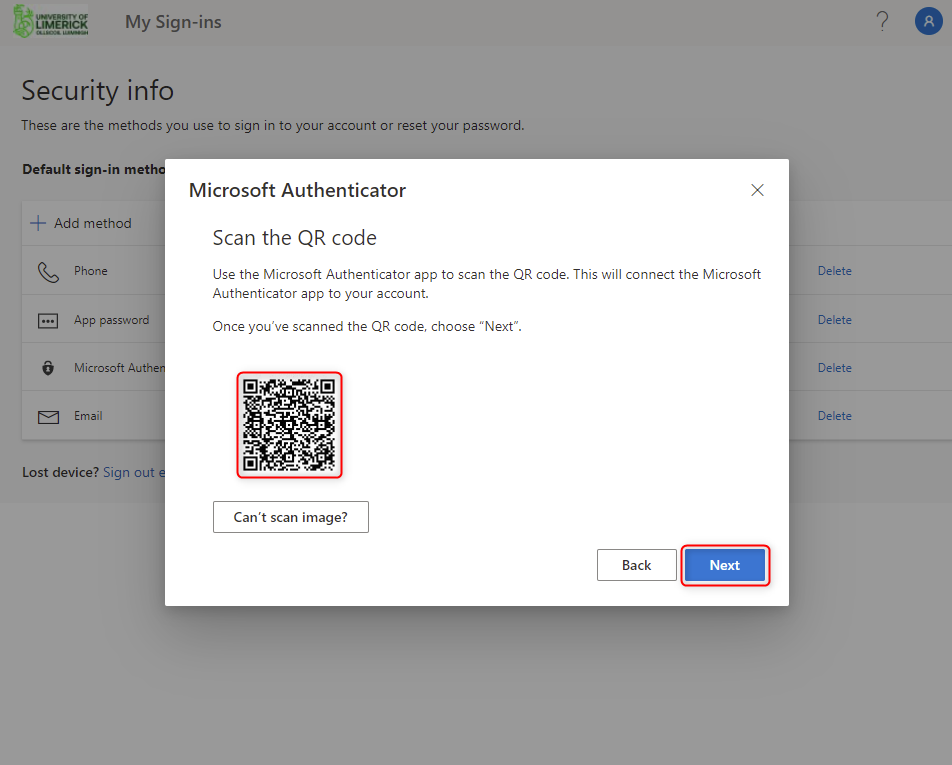 Approve the notification pop up in the authenticator app. Then click “Next”.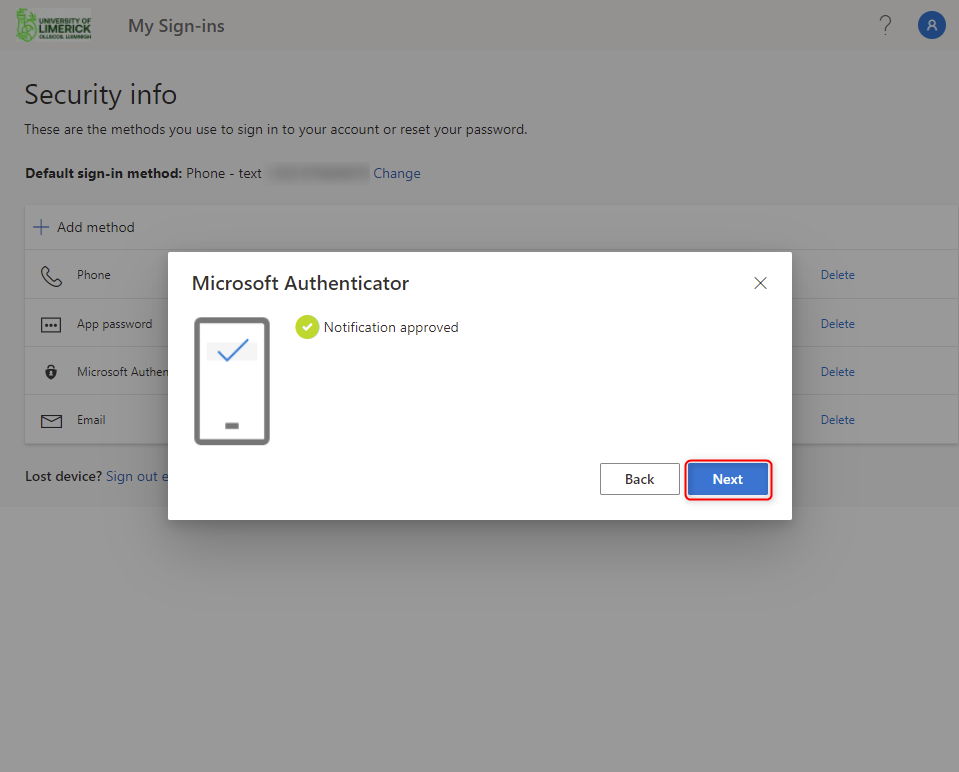 You’ve successfully setup the authenticator app.